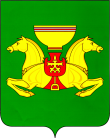 ПОСТАНОВЛЕНИЕот 28.02.2022			с. Аскиз                                        № 115-пРассмотрев представленную информацию об итогах реализации Муниципальной программы «Организация транспортного обслуживания в Аскизском  районе» за 2021 год, руководствуясь ст.ст.35, 40 Устава муниципального образования Аскизский район от 20.12.2005 года, Администрация Аскизского района Республики Хакасия постановляет:1. Утвердить прилагаемый отчет о реализации Муниципальной программы «Организация транспортного обслуживания в Аскизском  районе» за 2021 год.2. Разместить настоящее постановление на официальном сайте Администрации Аскизского района Республики Хакасия в разделе «Муниципальные Программы».Исполняющий обязанностиГлавы Администрации                                    				     Е.Ю.КостяковОтчето реализации Муниципальной программы  «Организация транспортного обслуживания в Аскизском  районе» за 2021 год Муниципальная программа «Организация транспортного обслуживания в Аскизском районе» утверждена постановлением  Администрации  Аскизского района Республики Хакасия от 13.11.2020г. №867-п. Цель Программы: Обеспечение потребности населения, муниципальных и бюджетных учреждений Аскизского района в транспортном обслуживании.Задачи Программы:1. Разработка и реализация мероприятий, направленных на создание условий для предоставления транспортных услуг населению и организация транспортного обслуживания населения между поселениями в границах муниципального района.2. Реализация мероприятий, направленных на приобретение автотранспорта и техники, необходимых для деятельности муниципальных и бюджетных учреждений.Для реализации мероприятий, направленных на создание условий для предоставления транспортных услуг населению и организации транспортного обслуживания населения между поселениями в границах муниципального района в бюджете были предусмотрены средства на затраты по перевозке пассажиров в размере 588,6 тыс.рублей, фактически профинансировано 584,563тыс.рублейна перевозку пассажиров на автобусном маршруте «с.Аскиз - с.Пуланколь» (ИП Кильчичаков Е.К).  Информация о реализации муниципальной программы «Организация транспортного обслуживания в Аскизском районе»ОТЧЕТ об оценке эффективности реализации муниципальной программы «Организация транспортного обслуживания в Аскизском районе»За 2021 год
Оценка достижения планового значения целевого индикатора:1) О =14/14= 1           2) О = (не планировался на 2021 год)Уровень достигнутых значений целевых индикаторов по подпрограмме:  Уо = 1Коэффициент  Финансового обеспечения программы:  Иб = 584,563/588,6 = 0,993Оценка  эффективности реализации подпрограммы:  Эп = 1/0,993 = 1,01           Предложения по дальнейшей реализации программы: продолжить работу по выполнению мероприятий новой Муниципальной программы «Организация транспортного обслуживания в Аскизском  районе».РОССИЙСКАЯ ФЕДЕРАЦИЯАДМИНИСТРАЦИЯАСКИЗСКОГО РАЙОНАРЕСПУБЛИКИ ХАКАСИЯРОССИЯ ФЕДЕРАЦИЯЗЫХАКАС РЕСПУБЛИКАЗЫНЫНАСХЫС АЙМАFЫНЫНУСТАF-ПАСТААУтвержден   постановлениемАдминистрацииАскизского районаРеспублики Хакасияот 28.02.2022  № 115-пИТОГО по программе (тыс. рублей)ПланФактПроцент исполненияЦель: Обеспечение потребности населения, муниципальных и бюджетных учреждений Аскизского района в транспортном обслуживанииЦель: Обеспечение потребности населения, муниципальных и бюджетных учреждений Аскизского района в транспортном обслуживанииЦель: Обеспечение потребности населения, муниципальных и бюджетных учреждений Аскизского района в транспортном обслуживанииЦель: Обеспечение потребности населения, муниципальных и бюджетных учреждений Аскизского района в транспортном обслуживанииЦель: Обеспечение потребности населения, муниципальных и бюджетных учреждений Аскизского района в транспортном обслуживанииЗадача 1. Разработка и реализация мероприятий, направленных на создание условий для предоставления транспортных услуг населению и организация транспортного обслуживания населения между поселениями в границах муниципального районаЗадача 1. Разработка и реализация мероприятий, направленных на создание условий для предоставления транспортных услуг населению и организация транспортного обслуживания населения между поселениями в границах муниципального районаЗадача 1. Разработка и реализация мероприятий, направленных на создание условий для предоставления транспортных услуг населению и организация транспортного обслуживания населения между поселениями в границах муниципального районаЗадача 1. Разработка и реализация мероприятий, направленных на создание условий для предоставления транспортных услуг населению и организация транспортного обслуживания населения между поселениями в границах муниципального районаЗадача 1. Разработка и реализация мероприятий, направленных на создание условий для предоставления транспортных услуг населению и организация транспортного обслуживания населения между поселениями в границах муниципального районаНаименование основного мероприятия, показателяПлан(тыс. рублей)Факт(тыс. рублей)Процент выполнения, оценка результатов (+ или -)Примечания (причины частичного или полного неисполнения каких-либо основных мероприятий программы, показателей результативности)Организация регулярных перевозок пассажиров по регулируемым и нерегулируемым тарифам588,6584,56399,3Субсидии на затраты по перевозке пассажировИТОГО588,6584,56399,3ПоказателиПоказателиПоказателиПоказателиПоказателиСохранение обслуживаемых маршрутов по перевозке пассажиров (количество маршрутов):1414100ИТОГО достижение результата1414100Задача 2. Реализация мероприятий, направленных на приобретение автотранспорта и техники, необходимых для деятельности муниципальных и бюджетных учрежденийЗадача 2. Реализация мероприятий, направленных на приобретение автотранспорта и техники, необходимых для деятельности муниципальных и бюджетных учрежденийЗадача 2. Реализация мероприятий, направленных на приобретение автотранспорта и техники, необходимых для деятельности муниципальных и бюджетных учрежденийЗадача 2. Реализация мероприятий, направленных на приобретение автотранспорта и техники, необходимых для деятельности муниципальных и бюджетных учрежденийЗадача 2. Реализация мероприятий, направленных на приобретение автотранспорта и техники, необходимых для деятельности муниципальных и бюджетных учреждений(тыс. рублей)(тыс. рублей)Приобретение автотранспорта и техники для нужд муниципальных и бюджетных учреждений00ПоказателиПоказателиПоказателиПоказателиПоказателиОбновление парка техники, единиц00ИТОГО достижение результатаИТОГО достижение результатаИТОГО достижение результата0НаименованиеЕдиница измеренияЗначение целевого показателяЗначение целевого показателяОценка в баллахутверждено в муниципальной программе достигнутоМуниципальная программаМуниципальная программаМуниципальная программаМуниципальная программаМуниципальная программаСохранение обслуживаемых маршрутов по перевозке пассажиров (количество маршрутов):единиц1414Сводная оценкаxxx1Оценка эффективности муниципальной программы по итоговой сводной оценке1,01